Supplementary Table S1:  Quality Assessment (QUADAS) of included studies in meta-analysis. Supplementary Figure S2. Funnel plot to investigate publication bias for the selected studies in Gram negative bacteria (A) in Enterobacteriaceae (B) and in Gram negative bacteria (C)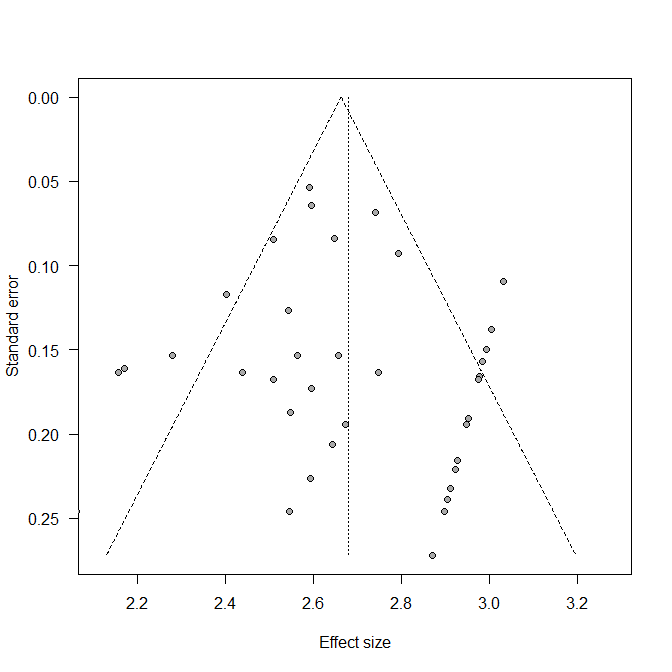 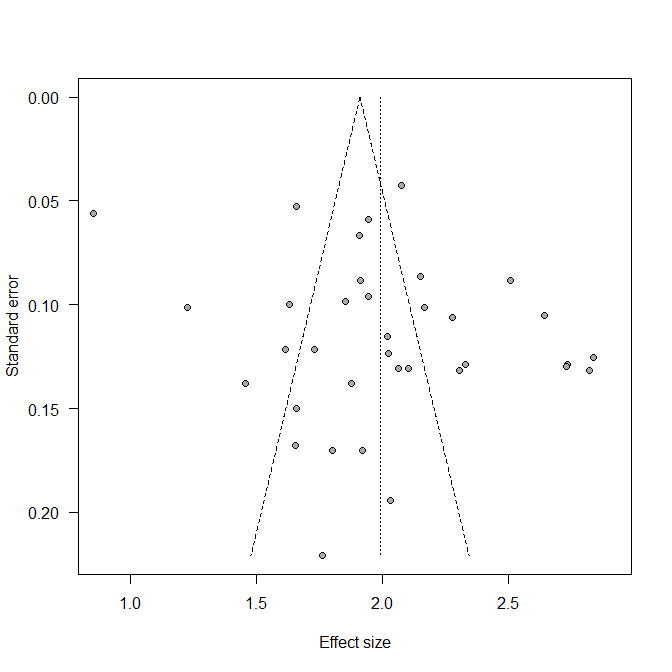 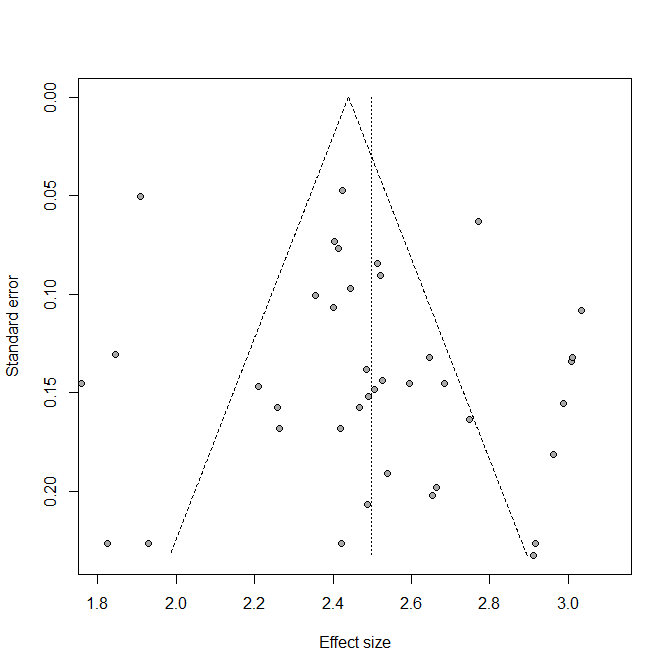 AuthorRepresentative patients and correct selectionGold Standard adequateAcceptable delay between test and GSAll patients did test and GSAll patients did the same GSTest independence of GSBlinded GSBlinded testUninterpretable resultsExplained lossesAngeletti20YYUYYYUUYYRiederer8YYUYYYUUYYEgli21YYUYYYUUYYMartinez23YYYYYYUUYYTadros28YYUYYYUUYYSchieffer24YYNYYYYYYYRodriguez-Sanchez26UYUYYYUUYYGray29UYUMartiny30YYUYYYUUYYJamal31YYUYYYUUYYLeli32YYUYYYUUYYChen33YYUYYYUUYYNonneman34YYYYYYYYYYMarch–Rosselló35YYUYYYUUYUClerc36YYUYYYUUYYHoyos-Mallecot37YYYYYYUUYYLagacé-Wiens38YYUYYYUUYYMeex6YYUYYYUUYYSaffert39YYUYYYUUYYVlek40YYYYYYUUYYMartiny41YYUYYYUUYYBuchan42YYYYYYUUYYLoonen43YYUYYYUUYYKlein44YYYYYYUUYYJuiz16YYYYYYUUYYFulsgsam45YYYYYYUUYYSchubert46YYUYYYUUYYKok47YYUYYYUUYYFerreira12YYUYYYUUYYHaigh25YYUYYYUUYYChebotar22YYUYYYUUYYMestas27YYUYYYUUYYY: yes; N: not: U: unclear